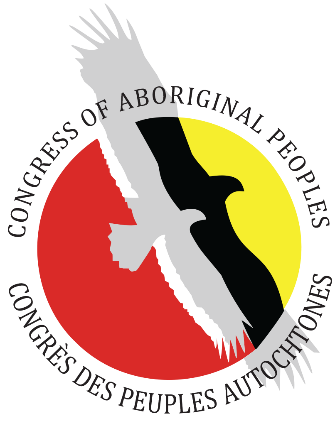 Indigenous Skills and Employment Training ProgramProposal ApplicationI certify that the information contained in this application is correct and complete to the best of my knowledge (authorized signing officers to sign below).Applicant InformationApplicant InformationApplicant InformationApplicant InformationApplicant InformationApplicant InformationLegal name of organization: Legal name of organization: Legal name of organization: Legal name of organization: Legal name of organization: Legal name of organization: Address: Address: Address: Address: Telephone Number:Telephone Number:Address: Address: Address: Address: Fax Number:Fax Number:City:Province:Province:Postal Code:Fax Number:Fax Number:City:Province:Province:Postal Code:Web site (if applicable):Web site (if applicable):Contact Person:Contact Person:Contact Person:Contact Person:Contact Phone Number: Contact Phone Number: Contact Person:Contact Person:Contact Person:Contact Person:Contact Email:Contact Email:Name of Financial Officer: Name of Financial Officer: Name of Financial Officer: Name of Financial Officer: Financial Officer Phone Number: Financial Officer Phone Number: Name of Financial Officer: Name of Financial Officer: Name of Financial Officer: Name of Financial Officer: Financial Officer Email:Financial Officer Email:Business Number: Business Number: Incorporation Number:Incorporation Number:Incorporation Number:GST/HST number:Organization InformationType of Organization (i.e. Training Institution, Business/Company, Aboriginal, Non-Profit, Service Delivery etc.)Organization Background and Mandate – Include list of Board Members or Owners, date incorporated, organizational structure.Project Executive SummaryProvide an executive summary of the project and key aspects of the proposal (maximum ½ page).Project Goals and ObjectivesState the projects goals, objectives, and expected outcomes. Include number of clients, type of skills training, targeted clientele, career sector(s) targeted, etc.  Include how the project will assist participants in gaining employability skills and post-training employment.Project Activities and TimelinesProvide a detailed description of project activities, timelines and start/end dates. Include: 1) Promotional activities for client recruitment; 2) Recruitment and selection of participants; 3) Client skills training plan; 4) Supports for clients during training; 5) What additional resources/supports do you have in place for Aboriginal students who may experience unanticipated challenges? (i.e. access/reference to counselling services, food bank locations, additional funding supports, Aboriginal mentorship, etc.) 6) Client career planning and job search; 7) Aboriginal specific content; and 8) Timelines.Demand Driven/Labour Market InformationShow how the project is demand-driven (i.e. addresses labour market skills demand/shortages). Demonstrate how the project leads to employment or further training. Include labour market information and/or local labour market conditions (i.e. local skills shortages, more job openings in a sector than job seekers). Provide attachments to proposal if necessary.PartnershipsList the names of any partners involved in the project and indicate their roles and contributions. Include information on in-kind contributions and copies of any partnership agreements, MOU’s, etc.Project Organizational StructureProvide a description of how the project will be organized. Include management systems or organizational chart, financial accountability (i.e. purchase order system), job titles, and responsibilities (i.e. individuals responsible for managing the project, preparing activity reports, accounting, preparing financial claims, instructors/trainers, coaches, administration, and any other individuals involved in the project). Attach job descriptions.History of Past ProjectsProvide information on your most recent projects and project outcomes. Attach two (2) letters of reference from community organizations or partners.Risk ManagementInclude information on potential risks and how they will be mitigated (i.e. COVID related risks, low client enrolment, clients dropping out of training, unanticipated costs, etc.). Evaluation and Follow-upDescribe how the project will be evaluated and how client success will be measured. Include how the 6-month results follow-up on clients will be conducted (i.e. employed or not employed).Project Financial InformationComplete the attached project budget. Ensure all expenditures are listed and clearly explained. Attach budget notes if required.Legal Signing OfficersLegal Signing OfficersLegal Signing OfficersNameTitleSignatureProposed Project BudgetProposed Project BudgetProposed Project BudgetProposed Project BudgetProposed Project BudgetIndigenous Skills and Employment Training Program CFP 2023-2024Indigenous Skills and Employment Training Program CFP 2023-2024Indigenous Skills and Employment Training Program CFP 2023-2024Indigenous Skills and Employment Training Program CFP 2023-2024Indigenous Skills and Employment Training Program CFP 2023-2024Expense ItemTotal Requested (A)In Kind and Other Contributions (B)Explanatory NotesExplanatory NotesTraining CostsTraining CostsTraining CostsTraining CostsTraining CostsInstructor 1 wagesInclude only portion specific to projectInclude only portion specific to projectInstructor 2 wagesClassroom rentalInstructional supplies/equipmentWorkshop or special coursesTextbooks (including software)Transportation - StaffTransportation - ParticipantsTraining allowanceWage subsidiesOther (list)Other (list)Total Training CostsAdministrative/Overhead (Maximum 15% of total budget)Administrative/Overhead (Maximum 15% of total budget)Administrative/Overhead (Maximum 15% of total budget)Administrative/Overhead (Maximum 15% of total budget)Administrative/Overhead (Maximum 15% of total budget)Staff Position 1 General “project support” wages are admin.General “project support” wages are admin.Staff position 2List position title, rate of pay X periodList position title, rate of pay X periodMandatory Employer Related CostsAccounting, banking and auditInsuranceOffice RentUtilities Office SuppliesProgram advertising and printingOther (list)Total Administrative/OverheadTOTAL COSTSNote: An item such as ‘Administrative Fee’ is not an allowable expense item. All items must be detailed.Note: An item such as ‘Administrative Fee’ is not an allowable expense item. All items must be detailed.Note: An item such as ‘Administrative Fee’ is not an allowable expense item. All items must be detailed.Note: An item such as ‘Administrative Fee’ is not an allowable expense item. All items must be detailed.Note: An item such as ‘Administrative Fee’ is not an allowable expense item. All items must be detailed.